Pesterzsébet, 2022. május 29.Kreisz János, lelkészÉNekeljetek az Úrnak! - cantate vasárnap - Alapige: Zsoltárok 96; 1-2„Énekeljetek új éneket az Úrnak, énekelj az Úrnak, te egész föld! Énekeljetek az Úrnak, áldjátok nevét, hirdessétek szabadítását minden nap!” Cantate Domino! Énekeljetek az Úrnak! Kedves Testvérek, ha van valaki, akinek ez a mondat hitelesen hangzik a szájából, az éppen az, aki most hozzátok szól. Hiszen aki hallott már engem énekelni, az pontosan tudja, hogy valószínűleg a legjobbat azzal tenném, ha inkább szavalnék. Milyen jó azonban, hogy az Úristen nem ezt nézi! Mennyei Édesatyánknak tudniillik más az értékmérője! Ő azt figyeli, azt hallgatja szívesen, aki örömmel, tiszta szívből, hálából zengedezik neki! A szép hang ajándék, nem árt, ha valaki szépen tud énekelni, Isten felől nézve mégiscsak másodlagos. Zengedezzetek hát mindnyájan az Úrnak! Kedves testvérek, nem tudunk olyan korszakról az emberiség történetében, amikor ne énekelt volna az ember! Amióta világ a világ mindenki énekel. Énekelnek felnőttek és gyermekek egyaránt. Nem is olyan régen, néhány napja többedmagammal dolgoztunk itt a templomudvaron, a végén pedig egy közös vacsorával zártuk a napot. És nagytiszteletű úr két kislánya, kijött hozzánk a főzés közben, és énekelni kezdtek. Olyan csodálatos volt hallgatni azt, hogy kicsi gyermekek még, de mégis énekelnek, zengedeznek, és a gyermekdalaikban dicsérik az Úr Jézus Krisztust. Különös és csodálatos dolog az ének és a zene. Ha belegondolunk, tulajdonképpen nincs is olyan pillanata, érzelmi állapota az embernek amikor ne énekelhetne. Gondoljatok a háborúkra. A hadseregek masírozás közben mit csináltak? Daloltak. Énekelték népdalaikat, és meneteltek a háborúba. Énekeltek, mert az énekben és a zenében erő van! Aztán az ember énekel a mulatságok idején. Az ének jó kedvre derít, és megvidámítja a szívet. Vagy gondoljatok arra, amikor szerelmes az ember. Szinte kicsattan az örömtől, és mit tesz? Énekel. Milyen jó, hogy a gyászunkba is meg tud jelenni az ének és a zene. Milyen jó, hogy a nagy veszteség közepette a zene „megért”. Gondoljatok csak egy Mozart Lacrimosara! Vagy szép református énekünkre: „Egyedüli reményem, ó Isten csak Te vagy! Jövel és nézz meg engem, magamra ó ne hagyj! Ne légy tőlem oly’ távol, könyörülj hű szolgádon, Úr Isten, el ne hagyj!”Kedves testvérek, én nem nagyon találkoztam még, de úgy gondolom nincs is olyan ember, aki ne szeretné az énekszót és a zenét. Nem is tudnánk elképzelni olyan életet, ahol nincs ének és zene. Ha körbe nézünk a buszon, vagy az utcán, csupa olyan embert látni, akinek a fején ott a fejhallgató, vagy a fülében a fülhallgató, és zenét hallgat. Voltaképpen az ének és a zene körülöleli ezt az egész teremtett világot. Még a természet is zenél! A zsoltárok könyvében olvassuk a 19. fejezetben, hogy: „Az egek beszélik, és nyilván hirdetik az Úrnak erejit. Az ég mennyezeti szépen kijelenti kezének munkáit. A napok egymásnak tudományt mutatnak az Ő bölcsességéről. Egy éj a más éjnek beszél az Istennek Ő nagy dicsőségéről.”Azt is jelenti mindez, hogy nem csak az Egyház sajátja az ének és a zene! Nekünk azonban nem csak belső késztetésünk, de isteni parancsunk is van rá, hogy énekeljünk! Énekeljetek az Úrnak! Kedves testvérek, olyan szívet melengető azt látni, hogy az Isten népe énekel! A kezdetektől egészen napjainkig így volt, és így van ez. Az Egyház, Isten népe énekel Urának. A megszámlálhatatlanul sok bibliai történet közül engedjétek meg, hogy felsoroljak néhányat, hogy meglássuk azt, hogy zengedezik mind az Ó- mind pedig az Újszövetség. Azt olvassuk, hogy miután Isten kihozta a népét Egyiptomból, Mózes dalra fakadt. Dicsőítette az Istent. Debóra zengedezett az Úrnak, mert Isten legyőzte az ellenségeiket. Dávid király tulajdonképpen egész életében énekelt az Úrnak. Volt, hogy énekszóban adott hálát, és énekszóban vallotta meg bűneit. A zsoltárok jelentős részének ő a szerzője és éneklője is. Micsoda kincsestár!Az Újszövetségben, mindjárt a legelején azt olvassuk Erzsébet és Mária dalol, mert megéreztek valamit Jézus közelségéből. Aztán azt is olvassuk, hogy Jézus, amikor a tanítványaival megy fel a gyötrelmek helyére, a Gecsemáné kertjébe, zsoltárokat énekelnek. Végül a Biblia utolsó könyve, a Jelenések könyve arról is beszámol, hogy a mennyországban folyamatos a zene és énekszó! Kedves testvérek, gondolkodtam sokat rajta, hogy mitől más, mitől több az egyházi ének, mint mondjuk egy szép szimfonikus zenekar? Mitől más, mitől több egy egyszerű lelki ének, mint Beethoven legszebb szimfóniája? Attól, hogy olvasott alapigénk „új énekről” beszél. Mitől új az énekünk? Attól, hogy mi az Istennek énekelünk! Attól más, hogy a zsoltárok és dicséretek egyaránt Istennek mondott imák!Kedves testvérek, az Istennek való éneklés mozgatórugója az az Ő szabadítása. Az Úrnak való éneklés kiváltó oka, az Ő csodálatos szabadítása. Az ószövetség népe nem véletlenül tanította a gyermekeket már egészen kicsi korban arra, hogy megtanulják ezeket a szép zsoltárokat, hogy EL NE FELEJTSÉK Isten szabadítását. A legjobb példa talán a 90. zsoltár, ami a már előbb említett Mózes száján hangzott el. Mózes zsoltára, miután átkelt a nép a Vörös-tengeren. Mindenkinek tudnia kellett ezt az éneket, hogy el ne felejtse a nép, hogy Isten megmentette őket.Kedves testvérek, ma is énekel Isten népe, hogy el ne felejtsük: SZABADÍTÓ Istenünk van. Ezért zengedezünk mi is kétezer év óta Krisztus váltságművéről. Ez a keresztyén éneklés többlete! Hogy mi az Istennek énekelünk, mert Ő SZABADÍTÓ!Kedves Testvérek, különös dolog, de ahol az Istent szívből dicséri az Ő népe, onnan elmenekül a Sátán. Hiszen, amikor énekelünk, akkor az ő kudarcáról is énekelünk. Amikor dicsőítjük az Istent, akkor azzal nyilvánvalóvá válik, hogy a Sátán legyőzetett, hiszen tőle szabadított meg Krisztus. A Sátán egyszerűen nem tud ott megmaradni, ahol az Istent dicsőítik. Eltűnik azokból az otthonokból, ahol zsoltár és dicséret hangzik! Ha nem is láttunk még ilyet, de gondolom, mindannyian tudjuk, hogy vannak kígyóbűvölők, akik zeneszóval úgy megbabonázzák az egyébként halálosan veszélyes kígyót, hogy az elfelejt ártani, ringatja magát szép ártalmatlanul a zene hangjaira. A Bibliában a kígyó a gonosz szimbóluma. Ilyen, átvitt értelemben is igaz: a gonosz ártalmatlanná válik az Istent dicsérő énekre. Menekül előle! Ahol igazán énekelnek, ott a Sátán nem érzi jól magát. Mert ahol Isten szabadításáról szívből énekelnek, ott A BŰNÖKBŐL VALÓ SZABADÍTÁS VOLT! Hiszen ezért énekelünk. Mert a hálaének nem evilági „találmány”. Kedves testvérek, a hálaéneket, az Istent dicsőítő éneket mindig a megváltás csodája szüli! Ha az ember átéli azt, hogy Jézus Krisztus én értem is meghalt a kereszten! Amikor átéljük ezt a kegyelmi pillanatot, akkor hadd mondjam így: kapunk a mennyországból egy darabot a szívünkbe. Mintha a tüdőnk megtelne mennyei levegővel, abból pedig csak hálaének következhet! Éppen ezért, a szabadításból következő hálaének: mennyei ének! Kedves testvérek, mivel a hálaéneket a bűntől való szabadulás szüli, ezért az mennyei! Tehát örökkévaló! Azt jelenti ez, hogy a hálaének sohasem ér véget! Azt olvassuk a Jelenések könyvében, hogy a mennyben folyamatos az ének, folyamatos a magasztalása a megöletett Báránynak. Tehát a hálaének soha nem fog véget érni. A kérdés a következő: Te szeretnél Neki énekelni? Érdekes, hogy a Biblia a pokolról, a kárhozatról beszélve soha nem említ olyat, hogy ott énekelnének, ott sohase hangzik az ének és a zene hangja, csak sírás és fogcsikorgatás – de a menny tele van énekszóval! Szeretnél egyszer majd Te is ott fent zengedezni a mennyei kórusban? Ha igen, márpedig én gyanítom, hogy igen, egyetlen dolgot kell megtenned! Kérd a megöletett Bárányt, Jézus Krisztust, hogy gyújtson hitet a szívedben, hogy aztán megtelve a megtérés boldog, mennyei örömével, zengedezhess az Ő nagy neve dicsőségére. Szívből kívánom, hogy így legyen! Ámen!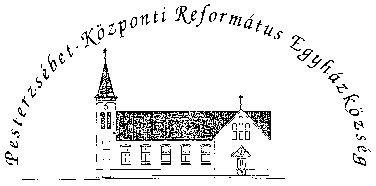 Pesterzsébet-Központi Református Egyházközség1204 Budapest, Ady E. u. 81.Tel/Fax: 283-0029www.pkre.hu   1893-2022